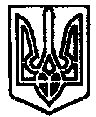 УКРАЇНАПОЧАЇВСЬКА  МІСЬКА  РАДАСЬОМЕ  СКЛИКАННЯСОРОК ПЕРША СЕСІЯР І Ш Е Н Н Явід «    » лютого 2019 року		ПРОЕКТПро затвердження умов та стартової ціни об’єкта малої приватизації міської комунальної власностіРозглянувши представлений суб’єктом оціночної діяльності висновок про вартість майна – нежитлового приміщення, хліва Почаївської міської ради Тернопільської області, що знаходиться за адресою: Тернопільська область, Кременецький р-н, м. Почаїв, вул. Банкова, 3, загальною площею 42,5 кв.м. та з метою забезпечення планових надходжень коштів до міського бюджету, ефективного використання майна міської комунальної власності, відповідно до рішень Почаївської міської ради від 20.11.2018р. № 1608 «Про затвердження переліку об’єктів, що підлягають приватизації у 2018 році», № №1629 від 21.12.2018р. «Про приватизацію об’єкта комунальної власності», на підставі ст.9 Закону України «Про приватизацію державного і комунального майна», Порядку проведення електронних аукціонів для продажу об'єктів малої приватизації, затвердженого постановою Кабінету Міністрів України від 10.05.2018р. №432 із змінами від 18.07.2018 №579, керуючись п.30 ч. І ст.26 та п.6 ст.60 Закону України «Про місцеве самоврядування в Україні», Почаївська міська радаВИРІШИЛА:Затвердити умови продажу об’єкта малої приватизації комунальної власності - нежитлове приміщення, хлів Почаївської міської ради Тернопільської області, що знаходиться за адресою: Тернопільська область, Кременецький р-н, м. Почаїв, вул. Банкова, 3, загальною площею 42,5 кв.м.:Стартова ціна об’єкта приватизації для: аукціону з умовами – 26779,00грн.; аукціону зі зниженням стартової ціни – 13389,50 грн.; аукціону за методом покроковим зниженням стартової ціни та подальшого подання цінових пропозицій 13389,50 грн.;Розмір гарантійного внеску для: аукціону з умовами – 2677,90 грн.; аукціону зі зниженням стартової ціни – 1338,95 грн.; аукціону за методом покроковим зниженням стартової ціни та подальшого подання цінових пропозицій 1338,95 грн.Розмір реєстраційного внеску становить: 0,2 розміру мінімальної заробітної плати станом на 01 січня поточного року, а саме: 834 грн. 60 коп. (вісімсот тридцять чотири гривні шістдесят копійок).Крок аукціону на аукціоні з умовами: 267,79 грн. (1 % від стартової ціни аукціону); крок аукціону на аукціоні із зниженням стартової цінита аукціоні за методом покрокового зниження ціни та подальшого подання цінових пропозицій: 133,90грн. (1 % від стартової ціни аукціону). Загальна кількість кроків, на які знижується ціна лота становить 5 кроків.Період між аукціоном з умовами та аукціоном зі зниженням стартової ціни складає 20 календарних днів від дати опублікування інформаційного повідомлення електронною торговою системою про приватизацію об’єкта малої приватизації.Питання подальшого використання об’єкта приватизації покупець вирішує самостійно.Покупець зобов’язаний відшкодувати вартість послуг суб’єкта оціночної діяльності за проведення незалежної оцінки об’єкта приватизації, витрати пов’язані з нотаріальним посвідченням договору купівлі-продажу, тощо.Контроль за виконанням даного рішення покласти на постійну депутатську комісію з питань з питань житлово-комунального господарства та комунальної власності, промисловості, підприємництва, транспорту та зв’язку.Максимчук С.В.